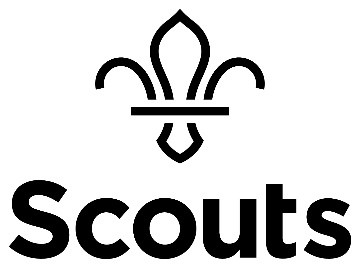  1st EASINGWOLD (Forest of Galtres) SCOUT GROUP ANNUAL GENERAL MEETING19 July 2022 at 6.15pmEasingwold Outdoor Centre (The Dawney)MINUTESPresentN. Higgins (Chair)C. Bilson (Treasurer)S. Scotter (Sec)I. Jakulis (GSL)P. Jackson (Explorer Leader)R. Jakulis (Beaver Leader)L. Harrison (Cub Leader)D. Waring (District Training Officer)G. Roberts (DC)A. WarrenMrs M. JacksonMr R. JacksonMrs RamsdenWelcomeChair welcomed all to the meeting.Apologies & DeclarationsApologies from Katie ThornNomination of ChairGSL nominated Nick Higgins to continue as Group Chair.  Accepted & approved.Election of SecretarySue Scotter agreed to continue as Group Secretary.  ApprovedElection of TreasurerCarl Bilson agreed to continue as Group Treasurer.  ApprovedAppointment of other members of the Executive CommitteeLeaders Lisa Harrison, Pete Jackson and Rachel Jakulis agreed to continue to serve on Exec and also Katie Thorn.  Approved.There was a brief discussion on how to welcome more parents to the Exec and as potential leaders/assistants to the sections as, without them, we cannot grow the Group and reduce our waiting lists.  Mrs Ramsden suggested we look at different ways of communicating with parents and how to encourage them to participate in section meetings (informally at first) so that they have more of an idea how sections work.Treasurer’s report and annual accounts 2021-22See attached.Nomination of independent examinerSimon Le Gassicke has agreed to serve as the independent scrutineer of the Group accounts for another year.Executive Committee’s reportSee Trustees Report attached.Group Scout Leader’s reportSee GSL report attached.Any other businessDC Gary Roberts and Mrs M. Jackson both thanked the leaders and Executive for all their efforts keeping the group going through what has been a very difficult year with the pandemic.